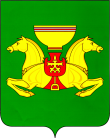 ПОСТАНОВЛЕНИЕот 09.09.2022                                         с. Аскиз                                                   № 648-п Об утверждении схем теплоснабжения в границах сельских поселений муниципального образования  Аскизский район Республики ХакасияВ соответствии с Федеральным законом от 27.07.2010 № 190-ФЗ «О теплоснабжении», постановлением Правительства Российской Федерации от 22.02.2012 № 154 «О требованиях к схемам теплоснабжения, порядку их разработки и утверждения», Законом Республики Хакасия от 09.11.2021 №88-ЗРХ о внесении изменения в статью 2 закона Республики Хакасия «О закреплении отдельных вопросов местного значения за сельскими поселениями в Республики Хакасия», руководствуясь ст. 35, 40 Устава муниципального образования Аскизский район от 20.12.2005 г., Администрация Аскизского района Республики Хакасия постановляет:Постановление Администрации Аскизского района Республики Хакасия от 30.06.2022 г. № 468-п «Об утверждении актуализированных схем теплоснабжения в границах сельских поселений муниципального образования  Аскизский район Республики Хакасия» и Постановление Администрации Аскизкого района Республики Хакасия от 11.07.2022 г. № 501-п «Об утверждении актуализированной схемы теплоснабжения на территории с. Аскиз муниципального образования  Аскизский район Республики Хакасия», считать утратившими силу.Утвердить схему теплоснабжения на территории
с. Аскиз Аскизского района Республики Хакасия, согласно приложению № 1 к настоящему постановлению.Утвердить актуализированную схему теплоснабжения на территории
с. Бельтирское Аскизского района Республики Хакасия, согласно приложению № 2 к настоящему постановлению.Утвердить актуализированную схему теплоснабжения на территории
с. Пуланколь Аскизского района Республики Хакасия, согласно приложению № 3 к настоящему постановлению.Утвердить актуализированную схему теплоснабжения на территории
с. Усть-Камышта Аскизского района Республики Хакасия, согласно приложению  № 4 к настоящему постановлению.Утвердить актуализированную схему теплоснабжения на территории
с. Усть-Чуль Аскизского района Республики Хакасия, согласно приложению № 5 к настоящему постановлению.	7.   Постановление вступает в силу со дня его подписания и подлежит  опубликованию на официальном сайте Администрации Аскизского района в сети Интернет.Главы Администрации                                                                    А.В. ЧелтыгмашевРОССИЙСКАЯ ФЕДЕРАЦИЯАДМИНИСТРАЦИЯАСКИЗСКОГО РАЙОНАРЕСПУБЛИКИ ХАКАСИЯРОССИЯ ФЕДЕРАЦИЯЗЫХАКАС РЕСПУБЛИКАЗЫНЫНАСХЫС АЙМАFЫНЫНУСТАF-ПАСТАА